附件2: 瑞慈体检中心体检须知尊敬的南京邮电大学教职工：欢迎你到瑞慈医疗集团进行体检！体检相关注意事项，请您仔细阅读并知晓：检前注意事项您好！感谢您选择瑞慈健康体检中心，请仔细阅读以下体检注意事项，以便顺利完成本次体检。 服务是瑞慈最重要的核心竞争力，我们提倡“体检预约制”，请您务必通过以下渠道提前预约，便于我们充分准备，保证体检服务无微不至，无预约者将不能体检。预约方式如下： （1）瑞慈体检官网 http://www.ruicitijian.com（初始账号为体检者身份证号、密码为后四位身份证号）（2）瑞慈官方 APP：“帮忙医”App(可在手机软件商店中搜索“帮忙医” ）（3）全国客服预约热线：4001688188 1、本年度体检自2021年7月12日至10月11日（预计7月9日开放预约），瑞慈体检中心开放时间：7:30～11:30（由于体检需空腹，瑞慈专业提醒您 10 点前完成前台登记）。2、检查前三天内请保持清淡饮食，勿暴饮暴食，勿饮酒。体检前一天晚21:00后不再进食并注意休息。体检当日空腹，禁食禁饮。糖尿病、高血压、心脏病、哮喘等慢性疾病患者，晨间用药可少量温开水送服，不建议中断服药。糖尿病或可疑糖尿病患者，尽量早来早查，避免发生低血糖。3、体检当日体检人员须携带身份证、苏康码、行程码到前台进行身份核实、体检登记、领取体检引导单，按照工作人员或排队系统的指引完成各项检查。4、体检当日请轻便着装，勿佩带金属饰品及有金属支架的文胸，不穿紧身衣服，勿携带贵重物品。5、70岁以上或行动不方便的教职工请安排家属陪同。6、本中心为健康体检机构，如预约体检当日有不适，应去医院就诊，体检另行安排。7、按国家相关规定，本机构不接受18周岁以下未成年人体检。二、检中注意事项1、体检时请主动向医生告知您的不适症状和曾患疾病，以便给予重点相关检查、结论分析和评估。2、空腹抽血后应按压抽血处，5分钟后方可放松（切忌揉搓针孔处）。如发生头晕、心慌、出汗等不适不要慌张，应平躺就近联系医护人员。3、在心电图检查和测量血压时请您保持安静，避免精神紧张，请勿移动体位。4、彩超检查：检查肝、胆、脾、胰者，检查前请空腹8～12小时；女性经腹超声检查盆腔、子宫、卵巢者及男性检查前列腺、膀胱者，需保持膀胱充盈。女性做阴超检查不需憋尿。5、眼科检查：请勿佩戴隐形眼镜，如戴隐形眼镜，请自备隐形眼镜护理液和镜盒。6、进行各科检查时，请务必按预定体检套餐项目逐科、逐项检查，不要漏检或轻易弃检，以免影响医生对您的健康状况进行总结、分析。7、备孕期间（无论男士、女士）请先告知医护人员，勿做放射检查（含X线、CT、钼靶等）；勿做幽门螺旋杆菌14C呼气试验检查。8、为确保体检信息的真实性、准确性，请务必本人体检，禁止他人代检。女士应特别注意：1、怀孕或备孕者，请预先告知医护人员，勿做放射检查（含X线、CT、钼靶等）、妇科内诊及阴超检查；2、怀孕、备孕及哺乳者请勿做幽门螺旋杆菌14C呼气试验检查；3、妇科内诊或阴超检查仅限于有性生活者；检查前建议排空膀胱。做宫颈涂抹片检查者，受检前三日起，请勿做阴道冲洗，勿使用阴道药物，以得到准确的检查结果。4、月经期间请勿留取尿液、粪便，暂缓阴超及妇科检查，待经期结束3～5天后再补检三、体检后注意事项1、体检后请将体检引导单交回前台，由前台工作人员帮您确认有无漏检项目；若自动放弃某项检查，引导单上注明“放弃此项检查”并签名，需补检项目请按照前台工作人员指导，约定时间补检。2、磁控胶囊内镜检查后注意事项，请遵照医护人员指导。四、交纳体检费用1、体检全部完成后，由单位体检负责人统一结账，我中心不针对个人退费。2、如员工需要临时增加检查项目，当场交纳现金，费用个人自理。五、检验标本受检者于本中心所采取的尿液、血液等化验标本均同意由瑞慈医疗集团下属各体检中心处理，受检者无异议。由于检测设备、试剂不同的原因，各家医疗单位之间统一检验项目的参考值与参考单位有所不同，本中心的结果请参照本中心提供的参考范围。六、一次体检未发现异常并不代表完全没有潜在疾病，如您出现不适症状，请及时前往正规医院就诊。七、受检单位和受检人已阅读瑞慈体检注意事项，无异议并同意接受体检。八、体检中心地址九、交通路线图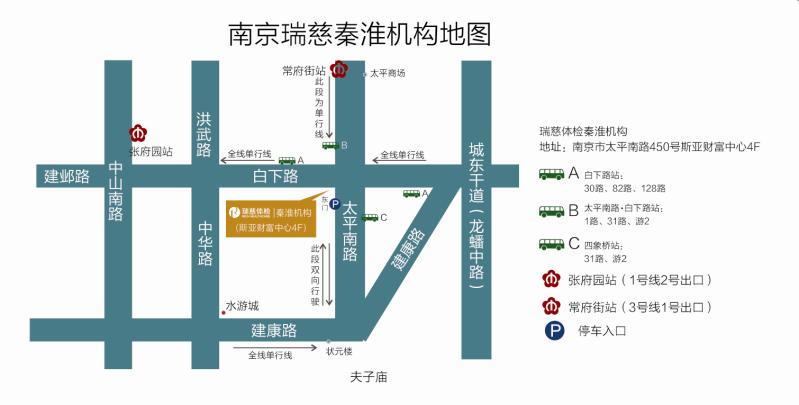 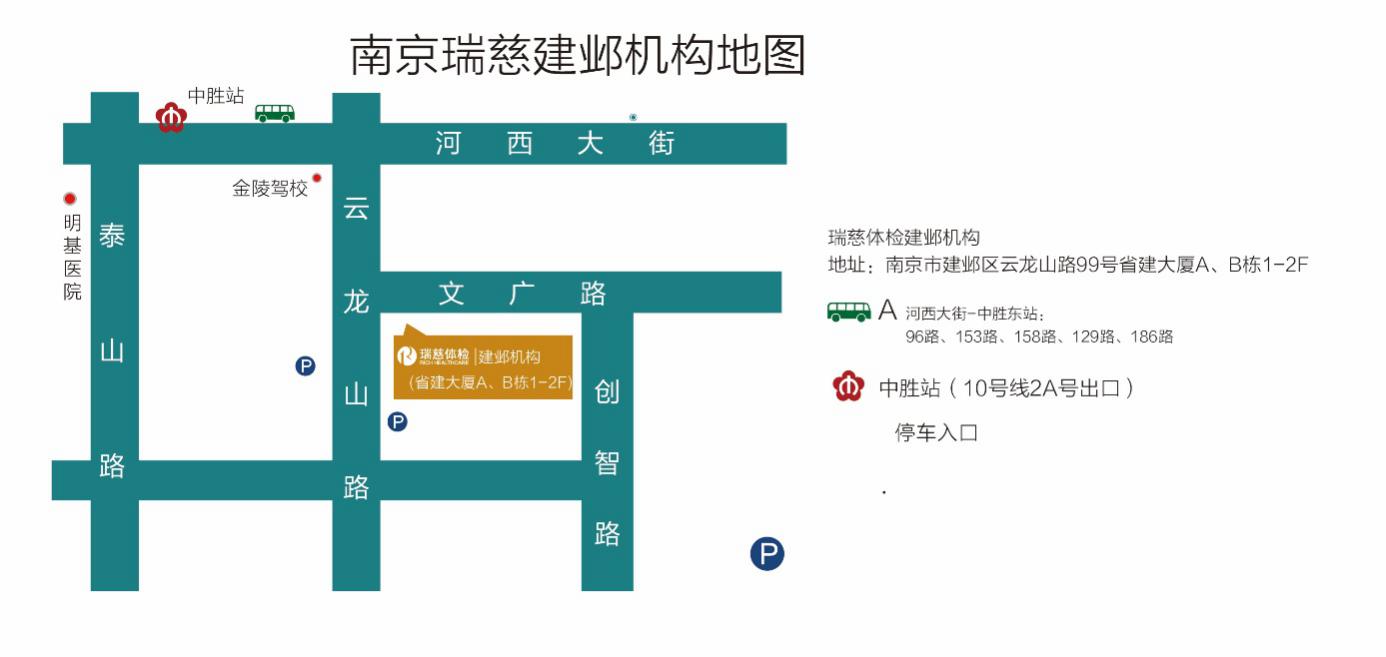 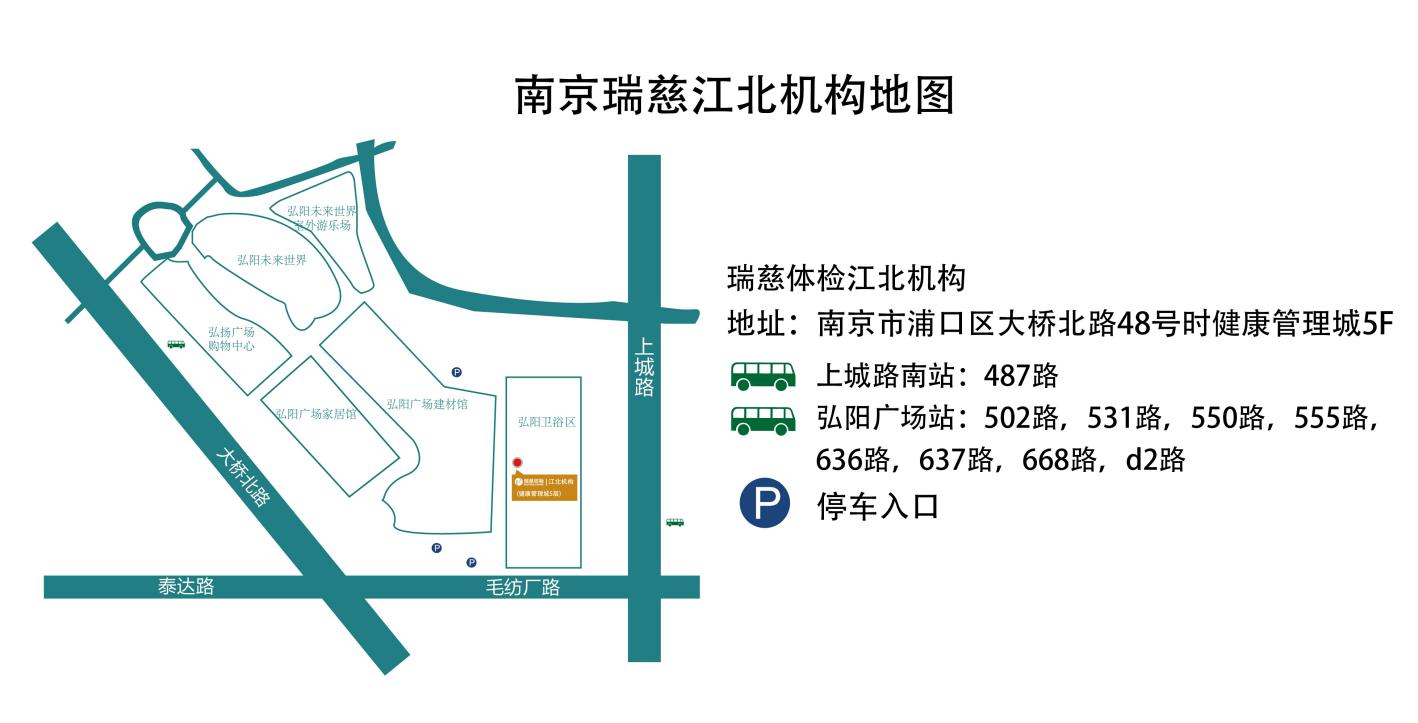 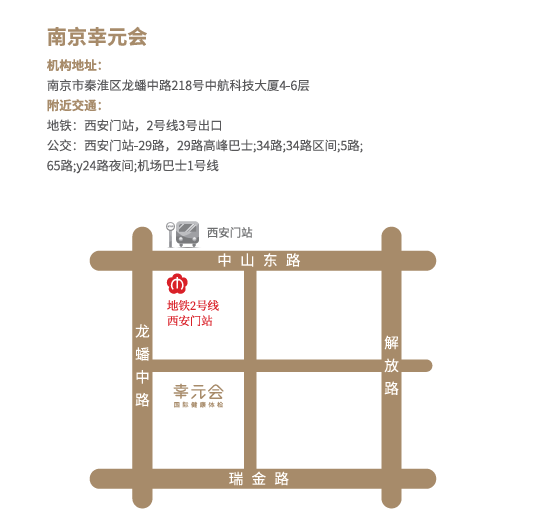 瑞慈体检中心地址咨询电话（非预约电话）备注南京瑞慈秦淮体检中心南京市白下区太平南路 450 号斯亚财富中心 4 层025-85361211南京瑞慈建邺体检中心南京市建邺区云龙山路 99 号省建大厦B 栋 1、2 层025-86612760南京瑞慈江北新区体检中心南京市江北新区大桥北路48号弘阳广场时尚健康馆5F025-86916710幸元会健康体检南京市秦淮区龙蟠中路218号中航科技大厦4-6层025-57026961限离休和高级专家体检